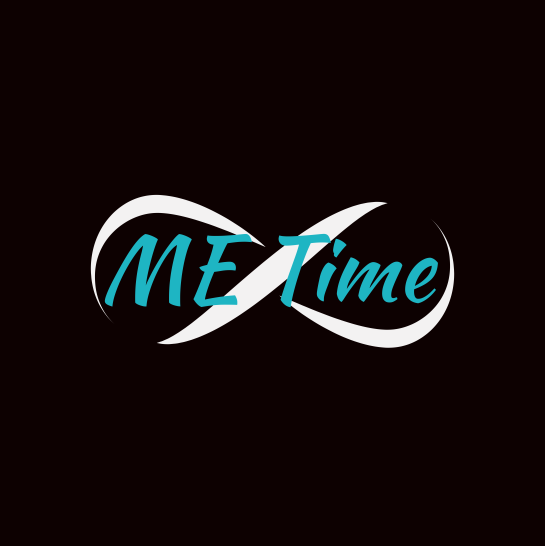 Event Registration FormEvent Registration FormEvent Registration FormEvent Registration FormEvent Registration FormEvent Registration FormEvent Registration FormEvent Registration FormDate of Event you are registering forDate of Event you are registering forDate of Event you are registering forDate of Event you are registering forDate of Event you are registering forNAMEDATEDATEADDRESSCONTACT NUMBERSHOMEHOMECONTACT NUMBERSCELLCELLEMAILDATE OF BIRTHALLERGIESALLERGIESEMERGENCY CONTACTNameNameNameEMERGENCY CONTACTPhone NumberPhone NumberPhone NumberYOGA LEVELBeginnerBeginnerBeginnerBeginnerIntermediateIntermediateIntermediateIntermediateIntermediateIntermediateAdvancedAdvancedAdvancedHOW DID YOU FIND OUT ABOUT USHOW DID YOU FIND OUT ABOUT USCHECK THIS BOX IF YOU WISH TO BE PART OF OUR MAILING LIST. OUR MAILING LIST SERVES TO SEND NEWSLETTERS THAT INCLUDE UPCOMING EVENTS, NEWS ABOUT ME TIME, AND PICTURES/INFO OF RECENT EVENTS.CHECK THIS BOX IF YOU WISH TO BE PART OF OUR MAILING LIST. OUR MAILING LIST SERVES TO SEND NEWSLETTERS THAT INCLUDE UPCOMING EVENTS, NEWS ABOUT ME TIME, AND PICTURES/INFO OF RECENT EVENTS.CHECK THIS BOX IF YOU WISH TO BE PART OF OUR MAILING LIST. OUR MAILING LIST SERVES TO SEND NEWSLETTERS THAT INCLUDE UPCOMING EVENTS, NEWS ABOUT ME TIME, AND PICTURES/INFO OF RECENT EVENTS.CHECK THIS BOX IF YOU WISH TO BE PART OF OUR MAILING LIST. OUR MAILING LIST SERVES TO SEND NEWSLETTERS THAT INCLUDE UPCOMING EVENTS, NEWS ABOUT ME TIME, AND PICTURES/INFO OF RECENT EVENTS.CHECK THIS BOX IF YOU WISH TO BE PART OF OUR MAILING LIST. OUR MAILING LIST SERVES TO SEND NEWSLETTERS THAT INCLUDE UPCOMING EVENTS, NEWS ABOUT ME TIME, AND PICTURES/INFO OF RECENT EVENTS.CHECK THIS BOX IF YOU WISH TO BE PART OF OUR MAILING LIST. OUR MAILING LIST SERVES TO SEND NEWSLETTERS THAT INCLUDE UPCOMING EVENTS, NEWS ABOUT ME TIME, AND PICTURES/INFO OF RECENT EVENTS.CHECK THIS BOX IF YOU WISH TO BE PART OF OUR MAILING LIST. OUR MAILING LIST SERVES TO SEND NEWSLETTERS THAT INCLUDE UPCOMING EVENTS, NEWS ABOUT ME TIME, AND PICTURES/INFO OF RECENT EVENTS.CHECK THIS BOX IF YOU WISH TO BE PART OF OUR MAILING LIST. OUR MAILING LIST SERVES TO SEND NEWSLETTERS THAT INCLUDE UPCOMING EVENTS, NEWS ABOUT ME TIME, AND PICTURES/INFO OF RECENT EVENTS.CHECK THIS BOX IF YOU WISH TO BE PART OF OUR MAILING LIST. OUR MAILING LIST SERVES TO SEND NEWSLETTERS THAT INCLUDE UPCOMING EVENTS, NEWS ABOUT ME TIME, AND PICTURES/INFO OF RECENT EVENTS.CHECK THIS BOX IF YOU WISH TO BE PART OF OUR MAILING LIST. OUR MAILING LIST SERVES TO SEND NEWSLETTERS THAT INCLUDE UPCOMING EVENTS, NEWS ABOUT ME TIME, AND PICTURES/INFO OF RECENT EVENTS.CHECK THIS BOX IF YOU WISH TO BE PART OF OUR MAILING LIST. OUR MAILING LIST SERVES TO SEND NEWSLETTERS THAT INCLUDE UPCOMING EVENTS, NEWS ABOUT ME TIME, AND PICTURES/INFO OF RECENT EVENTS.CHECK THIS BOX IF YOU WISH TO BE PART OF OUR MAILING LIST. OUR MAILING LIST SERVES TO SEND NEWSLETTERS THAT INCLUDE UPCOMING EVENTS, NEWS ABOUT ME TIME, AND PICTURES/INFO OF RECENT EVENTS.CHECK THIS BOX IF YOU WISH TO BE PART OF OUR MAILING LIST. OUR MAILING LIST SERVES TO SEND NEWSLETTERS THAT INCLUDE UPCOMING EVENTS, NEWS ABOUT ME TIME, AND PICTURES/INFO OF RECENT EVENTS.PICTURES AND VIDEOS WILL BE TAKEN DURING THE EVENT(S). BY CHECKING THIS BOX YOU AGREE TO BE INCLUDED IN THE DIGITAL CONTENT WHICH WILL POTENTIALLY BE POSTED ON OUR SOCIAL MEDIA PAGES AND FUTURE MARKETING MATERIAL.PICTURES AND VIDEOS WILL BE TAKEN DURING THE EVENT(S). BY CHECKING THIS BOX YOU AGREE TO BE INCLUDED IN THE DIGITAL CONTENT WHICH WILL POTENTIALLY BE POSTED ON OUR SOCIAL MEDIA PAGES AND FUTURE MARKETING MATERIAL.PICTURES AND VIDEOS WILL BE TAKEN DURING THE EVENT(S). BY CHECKING THIS BOX YOU AGREE TO BE INCLUDED IN THE DIGITAL CONTENT WHICH WILL POTENTIALLY BE POSTED ON OUR SOCIAL MEDIA PAGES AND FUTURE MARKETING MATERIAL.PICTURES AND VIDEOS WILL BE TAKEN DURING THE EVENT(S). BY CHECKING THIS BOX YOU AGREE TO BE INCLUDED IN THE DIGITAL CONTENT WHICH WILL POTENTIALLY BE POSTED ON OUR SOCIAL MEDIA PAGES AND FUTURE MARKETING MATERIAL.PICTURES AND VIDEOS WILL BE TAKEN DURING THE EVENT(S). BY CHECKING THIS BOX YOU AGREE TO BE INCLUDED IN THE DIGITAL CONTENT WHICH WILL POTENTIALLY BE POSTED ON OUR SOCIAL MEDIA PAGES AND FUTURE MARKETING MATERIAL.PICTURES AND VIDEOS WILL BE TAKEN DURING THE EVENT(S). BY CHECKING THIS BOX YOU AGREE TO BE INCLUDED IN THE DIGITAL CONTENT WHICH WILL POTENTIALLY BE POSTED ON OUR SOCIAL MEDIA PAGES AND FUTURE MARKETING MATERIAL.PICTURES AND VIDEOS WILL BE TAKEN DURING THE EVENT(S). BY CHECKING THIS BOX YOU AGREE TO BE INCLUDED IN THE DIGITAL CONTENT WHICH WILL POTENTIALLY BE POSTED ON OUR SOCIAL MEDIA PAGES AND FUTURE MARKETING MATERIAL.PICTURES AND VIDEOS WILL BE TAKEN DURING THE EVENT(S). BY CHECKING THIS BOX YOU AGREE TO BE INCLUDED IN THE DIGITAL CONTENT WHICH WILL POTENTIALLY BE POSTED ON OUR SOCIAL MEDIA PAGES AND FUTURE MARKETING MATERIAL.PICTURES AND VIDEOS WILL BE TAKEN DURING THE EVENT(S). BY CHECKING THIS BOX YOU AGREE TO BE INCLUDED IN THE DIGITAL CONTENT WHICH WILL POTENTIALLY BE POSTED ON OUR SOCIAL MEDIA PAGES AND FUTURE MARKETING MATERIAL.PICTURES AND VIDEOS WILL BE TAKEN DURING THE EVENT(S). BY CHECKING THIS BOX YOU AGREE TO BE INCLUDED IN THE DIGITAL CONTENT WHICH WILL POTENTIALLY BE POSTED ON OUR SOCIAL MEDIA PAGES AND FUTURE MARKETING MATERIAL.PICTURES AND VIDEOS WILL BE TAKEN DURING THE EVENT(S). BY CHECKING THIS BOX YOU AGREE TO BE INCLUDED IN THE DIGITAL CONTENT WHICH WILL POTENTIALLY BE POSTED ON OUR SOCIAL MEDIA PAGES AND FUTURE MARKETING MATERIAL.PICTURES AND VIDEOS WILL BE TAKEN DURING THE EVENT(S). BY CHECKING THIS BOX YOU AGREE TO BE INCLUDED IN THE DIGITAL CONTENT WHICH WILL POTENTIALLY BE POSTED ON OUR SOCIAL MEDIA PAGES AND FUTURE MARKETING MATERIAL.PICTURES AND VIDEOS WILL BE TAKEN DURING THE EVENT(S). BY CHECKING THIS BOX YOU AGREE TO BE INCLUDED IN THE DIGITAL CONTENT WHICH WILL POTENTIALLY BE POSTED ON OUR SOCIAL MEDIA PAGES AND FUTURE MARKETING MATERIAL.NOTESFOLLOW USFacebook: @metimeeventsottawaFacebook: @metimeeventsottawaFacebook: @metimeeventsottawaFacebook: @metimeeventsottawaFacebook: @metimeeventsottawaFacebook: @metimeeventsottawaFacebook: @metimeeventsottawawww.metimeevents.cawww.metimeevents.cawww.metimeevents.cawww.metimeevents.cawww.metimeevents.cawww.metimeevents.caFOLLOW USInstagram: @metimeeventsottawaInstagram: @metimeeventsottawaInstagram: @metimeeventsottawaInstagram: @metimeeventsottawaInstagram: @metimeeventsottawaInstagram: @metimeeventsottawaInstagram: @metimeeventsottawa#metimeevents#metimeevents#metimeevents#metimeevents#metimeevents#metimeevents